    SEILINGSBESTEMMELSER	 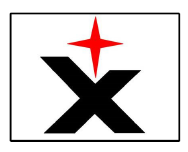 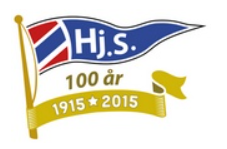 Kretsmesterskap Express 11.09.211.REGLERRegattaen vil være underlagt reglene slik de er definert i Kappseilingsreglene, i tillegg:KlassevedtekterDisse bestemmelser.2. BESKJEDER TIL DELTAGERNERormannsmøte vil bli avholdt kl. 11:00. Beskjeder vil bli slått opp på Hjellestadnaustet.3. FORANDRINGER I SEILINGSBESTEMMELSENEEventuelle forandringer i bestemmelsene vil bli slått opp før kl. 09.30 samme dag som de trer i kraft.Dette vil bli vist ved å heise flagg L  på flaggstangen til Hjellestadnaustet.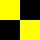 4. STARTTIDSPUNKTFørste varselsignal kl. 12.00.5. KLASSEFLAGG6.1 Express - Flagg "E" 
6. STARTSeilasene starter i henhold til kappseilingsregel 26.Klassene starter i rekkefølge som angitt under pkt. 5. i disse seilingsbestemmelser. Varselsignalfor etterfølgende klasse vil bli gitt samtidig med, eller etter startsignal for foregående klasse.Starten finner sted mellom bunnmerket og komitèbåt.8. LØPHvilket løp som skal seiles vises som følger: Løp nummer 1: Ingen tallstander Løp Nummer 2: Tallstander 2 vises sammen med Varselsignalet 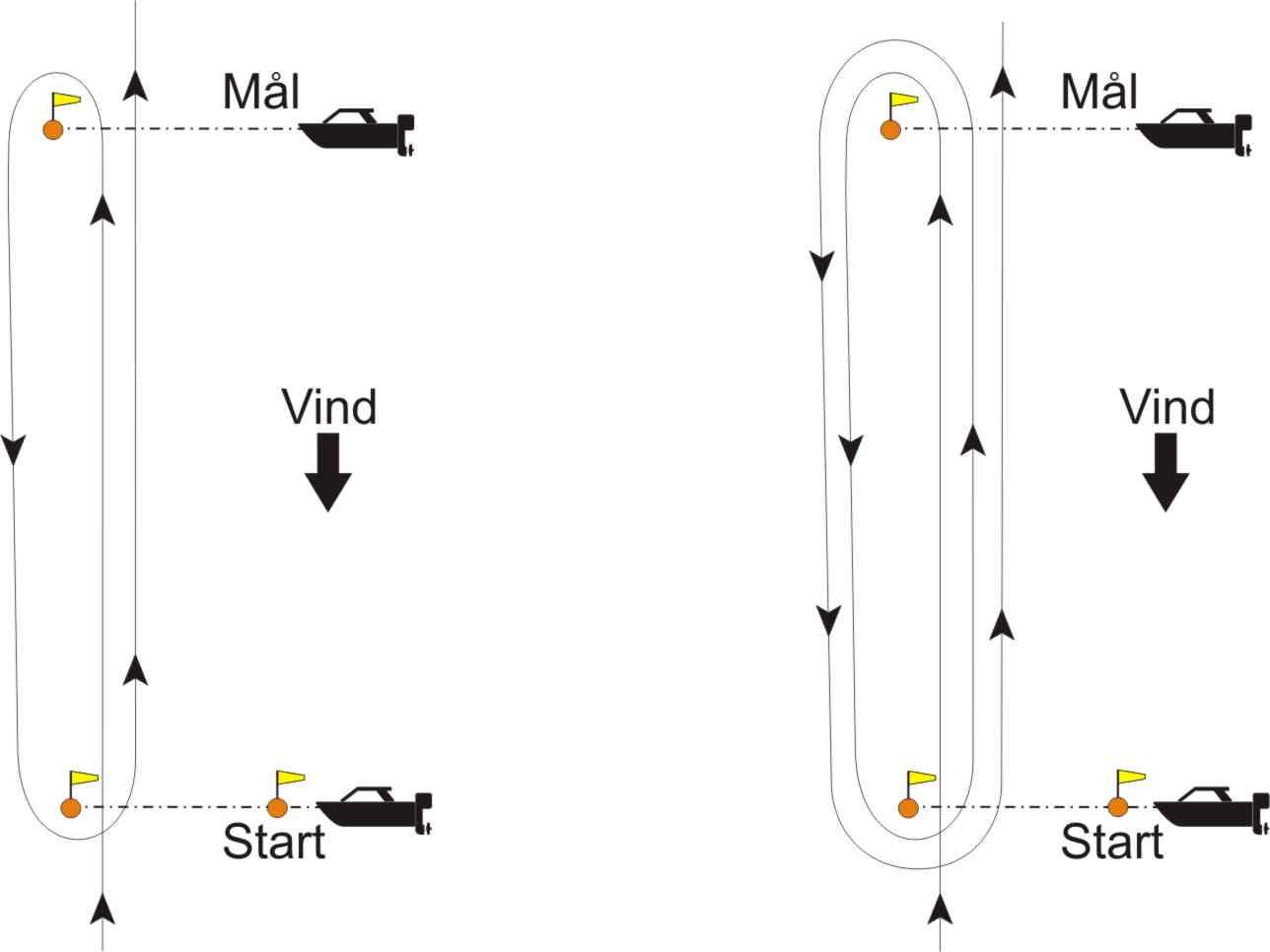 9. TILBAKEKALLING1) Signal om individuell tilbakekalling vil bli gitt i henhold til regel 29.2. 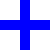 2) Signal om generell tilbakekalling vil bli gitt i henhold til regel 29.3 ("Første likhetstegn"). 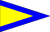 10. MAKSIMALTIDBåter som ikke har fullført innen 20 minutter etter første båt i sin klasse som har seilt løpet, vil bli notert DNF (ikke fullført). Dette endrer reglene 35 og A4.1. Maksimaltiden for første fullførende båt i hver klasse vil være 70 minutter.Dersom ingen båt har passert det første merket innen 30 minutter kan seilasen bli annullert.Det blir ikke satt i gang seilaser etter kl 17.0011. AVKORTING AV LØPETSeilasene kan avkortes ved et hvilket som helst merke i løpet.Signal om avkorting gis i h.h.t. regel 32. 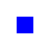 12. MÅLVed fullt løp er mållinjen komitèbåt og kryss merke13. BRYTE SEILASENBåter som bryter seilasen skal snarest mulig underrette regattaledelsen og skal ikke krysse mållinjen.14. ANSVARSFRASKRIVELSEDeltakerne i regattaen deltar ene og alene på eget ansvar. Se Hovedregel 4, Avgjørelse om å kappseile. Den organiserende myndighet vil ikke akseptere noe ansvar for skade på materiell eller person inntruffet i forbindelse med, før, under eller etter regattaen.15. PROTESTProtest avgis på godkjent skjema og leveres regattakontoret senest 19:00.16. PREMIERINGTil dagens vinner17. REGATTAKONTORRegattakontoret er åpentLørdag: 10:50 - 11:00 og en time etter seilasens avslutning.18. BANESeilasene seiles på Raunefjorden, Mynteviken eller Korsfjorden. Beskjed vil bli gitt på rormannsmøte.Løp 1Løp 2